INFORMACIONES GENERALES, FORMATO E INDICACIONES PARA LA REALIZACIÓN Y  PRESENTACIÓN DE LA TESIS DE GRADO. I. INSCRIPCION Y ENTREGA TESIS 1.0. Sobre el proceso de Inscripción Tesis y seguimiento del proceso de Tesis.Completar formulario Protocolo de Inscripción de Tesis, con firma de su Director(a) de tesis y  remitir a la Dirección del programa, por intermedio del coordinador académico mediante el correo: andres.saez@ufrontera.cl Participar de las reuniones de seguimiento de procesos tesis que se encontrarán fijadas para la última semana de cada mes (septiembre, noviembre y diciembre).En las reuniones de seguimiento de tesis los estudiantes deberán presentar sus informes de seguimiento visados por sus profesores/as guías. Es obligatorio de este modo la reunión con sus profesores/es guías.Las reuniones de seguimiento de tesis tienen por finalidad cautelar 1) Que efectivamente se lleven a cabo las reuniones entre profesores guías y tesistas 2) Resolver dudas y problemas referidos a la presentación final y 3) Preparar el proceso de exámen de grado en los temás de forma tales como elaboración de presentaciones, apoyo al proceso de publicación del artículo, y otras acciones de orden burocrático.2.0. Sobre la aprobación del Proyecto de Tesis y de la Tesis2.1. El Proyecto de tesis será visado por el/a Director(a) de Tesis, quien será responsable de efectuar  las observaciones necesarias para el mejoramiento del texto final. El/la directora(a) de Tesis será elegido por el candidato(a), aprobado por el Comité  Académico, quien deberá estar Acreditado en la Dirección de Postgrado de la  Universidad. El o la Director(a) de Tesis formará parte de la Comisión de Examen de  Grado. 2.2. Una vez aprobado el Proyecto de Tesis, el/a estudiante podrá desarrollar su tesis y optar al Examen de Grado en paralelo a la aprobación del Plan de estudios del  Programa.  2.3. El/la Director(a) de Tesis será responsable de informar periódicamente el estado de  avance del estudiante en cuanto a su proyecto a la dirección del programa. Así mismo será  responsable de comunicar el estado de aprobación final del proyecto para la apertura del  expediente de examen de grado final y la constitución de la comisión de examen  respectiva.  2.4. El documento final de tesis deberá ser remitido en formato digital por su autor o autora a la  dirección el programa, en formato (Word y PDF), 2.4. La tesis será evaluada por una Comisión de examen, integrada por 2 Académicos  designados por la Dirección del Programa, y el/la Director(a) de la Tesis. 2.5. Los(as) evaluadores(as) de la Tesis entregarán los informes de evaluación a la Dirección  del Programa, quien informará al candidato(a) para que considere las observaciones en el  Examen de Grado e incorpore los cambios que se requieran al texto final de la tesis que  integrará el repositorio tesis del programa, para sr remitido a la Dirección de Biblioteca y  recursos informáticos de la Universidad de la Frontera..  En ese momento se fijará la fecha de Examen de Grado.  II. EXAMEN DE GRADO  1.0 Sobre los requisitos para la habilitación del examen de grado.  Para acceder al examen de grado el o la candidata al grado de Magister, deberá cumplir con  los siguientes requisitos:  a) Haber aprobado la totalidad de los cursos del Primer y Segundo año del Programa. b) Haber aprobado el trabajo de Tesis (borrador de Tesis visada por Director(a) de Tesis y  Directora del Programa c) Haber rendido y aprobado el Examen de Idioma d) Estar al día con los compromisos financieros del Programa mediante la acreditación en la  Oficina de Cuentas Corrientes de Postgrado de la Universidad y acreditar no tener deudas  con la Biblioteca de la Universidad. e) Haber elaborado y enviado un paper científico a una revista científica con comité editorial,  asociado a su proyecto de tesis o alguna temática vinculada a ésta.  2.0 Aprobado el Examen de Grado, el/a candidato(a): 2.1 Integrará en la Tesis las observaciones de la Comisión de Examen de Grado si la hubiere 2.2 La versión final del texto se entregará empastada en un ejemplar a la Dirección del  Programa.  2.3 El/la candidato(a) dispondrá de 45 días hábiles, desde la fecha del Examen de Grado,  para entregar en la Dirección de Perfeccionamiento y Postgrado de la Universidad de La  FRONTERA su Tesis en PDF la que debe ser enviada por correo a  susana.sanmartin@ufrontera.cl, junto al formulario E-Tesis que se adjunta al final de  este documento. Una vez entregada su tesis y recepcionada en Postgrado se le hará  entrega de una constancia de entrega de tesis que usted debe incluir en la carpeta para  iniciar la tramitación de su expediente de grado. 2.4 En la versión final, el candidato incluirá un Resumen de la Tesis, de veinte líneas, al  comienzo del texto. III. ESQUEMA PRESENTACION DE LA TESIS 1.0 (Versión para Examen de Grado) Sobre el formato de escritura de la Tesis. La Tesis para el nivel graduado, se regirá por las  normas generales que se indican a continuación: a). La Tesis deberá ser escrita, en papel tamaño carta, en color negro, a doble espacio entre  líneas y considerará márgenes de 3 cm. al costado izquierdo y de 2,5 cm. en los otros tres  costados. Las notas al pié de página y la bibliografía se escribirán a espacio seguido.  b) Se usará letra Times New Roman o Calibri 12.  c). Las ilustraciones (fotografías, gráficos, tablas, cuadros, etc), deberán ser incluidos en todos  los ejemplares (primera y ultima versión) d) Las referencias bibliográficas se harán de acuerdo a las normas establecidas por la  comunidad científica: Después de cada cita textual, se establecerá un número que llevará a los antecedentes de  la fuente utilizada, la que podrá ser escrita a pié de página o al final del texto. Cada cita se  consignará entre comillas y podrá ser cortada al principio, en el centro o al final, para lo  cual se consignarán tres puntos seguidos entre paréntesis. En caso de no acordar ningún tipo de citación especial por parte de tutor y profesor guía deberá adoptarse el sistema de citación APA 7ª Edición.e). La presentación del texto de la Tesis considerará los siguientes antecedentes: 1. Primera hoja (tapa), en la parte superior de la hoja, en la primera línea se consignará el  nombre de la Universidad de La Frontera, en la segunda línea el nombre de la Facultad  de Educación, Ciencias Sociales y Humanidades, en la tercera línea el nombre del  Departamento de Ciencias Sociales y en la cuarta línea el nombre completo del  Programa. A continuación, centrado, en forma destacada, se escribirá el nombre  completo del trabajo realizado. En la parte inferior de la hoja, el nombre completo del  Autor(a) de la Tesis y a continuación el nombre del Director(a) de la Tesis. 2. Segunda Hoja: En la parte superior, en la primera línea se consignará el nombre de la  Universidad de La Frontera, en la segunda línea el nombre de la Facultad de Educación,  Ciencias Sociales y Humanidades, en la tercera línea el nombre del Departamento de  Ciencias Sociales y en la cuarta línea el nombre completo del Programa. A continuación,  centrado y en forma destacada, se escribirá el nombre completo del trabajo realizado. A  continuación y en forma separada, el nombre completo del Autor(a) de la Tesis y del  Director(a) de la Tesis centrado. En la parte inferior de la primera hoja, centrado, el mes  y el año que fue rendido el Examen de Grado. 3. La tercera hoja considerará los agradecimientos del autor a las personas e instituciones  que apoyaron la realización de la investigación, si fuere el caso. Si el trabajo se  encuentra asociado al desarrollo de algún proyecto de investigación con financiamiento interno o externo, deberán consignarse los créditos relativos al patrocinio (fuente de  financiamiento, número de proyecto, investigador responsable) Ejemplo. Este trabajo de tesis forma parte de los resultados asociados el proyecto de  investigación FONDECYT N°XXXX, cuyo investigador responsable es el Dr XXXX.  4. Resumen de la Tesis en español e inglés. (veinte líneas). Las hojas siguientes contendrán: 5. Índice de contenido 6. Índice de cuadros y gráficos 7. Índice de ilustraciones (fotografías, mapas, dibujos, etc) A continuación se desarrollará el texto que estará conformado por: 8. La Introducción que incluirá la presentación del problema, el carácter de la bibliografía  utilizada y los objetivos del trabajo. 9. Los métodos y el material deberán ser descritos detalladamente  10.Los Resultados de la investigación podrán ser presentados en forma separada o en  conjunto de acuerdo al tema de la Tesis. 11.Discusión 12.Conclusiones 13.Posteriormente, se consignarán los apéndices, si los hubiere y finalmente la bibliografía  utilizada y los anexos.  14.Las páginas se enumerarán correlativamente comenzando desde la primera página que  corresponde a la Introducción, las hojas anteriores a la Introducción pueden ir sin  numeración o adoptar otras formas (vgr: números romanos) Sobre la entrega de ejemplares preliminares y finales.  El o la autora deberá presentar la versión final para evaluación y comentarios en formato  digital en programa Word y PDF. Este será remitido a los integrantes de la comisión  evaluadora, quienes serán responsables de remitir las observaciones y ajustes de corrección, los que él o a estudiante se comprometen a incorporar previo a la entrega del  ejemplar final oficial. El ejemplar final deberá ser depositado en la Dirección del programa en formato digital  y un ejemplar en papel, empastado, de acuerdo a las siguientes indicaciones  2.0 (Versión final empastada en color azul con letras doradas (TAPA) 15. En la tapa de la versión final, en la parte superior de la hoja, en la primera línea se  consignará el nombre de la Universidad de La Frontera, en la segunda línea el nombre de la  Facultad de Educación, Ciencias Sociales y Humanidades, en la tercera línea el nombre del  Departamento de Ciencias Sociales y en la cuarta línea el nombre completo del Programa. A continuación, centrado, en forma destacada, se escribirá el nombre completo del trabajo  realizado. En la parte inferior de la hoja, el nombre completo del Autor(a) y del Director(a) de la Tesis. 16. Segunda Hoja: En la parte superior, en la primera línea se consignará el nombre de la  Universidad de La Frontera, en la segunda línea el nombre de la Facultad de Educación,  Ciencias Sociales y Humanidades, en la tercera línea el nombre del Departamento de  Ciencias Sociales y en la cuarta línea el nombre completo del Programa. A continuación, centrado y en forma destacada, se escribirá el nombre completo del trabajo realizado, en la  parte inferior de la hoja el nombre completo del/a autor(a) de la Tesis y los nombres de los  profesores de la Comisión de Examen de Grado, comenzando por el/a Director(a) de la  Tesis. 17. La tercera hoja considerará los agradecimientos del autor a las personas e instituciones  que apoyaron la realización de la investigación, si fuere el caso. Si el trabajo se encuentra  asociado al desarrollo de algún proyecto de investigación con financiamiento interno o  externo, deberán consignarse los créditos relativos al patrocinio (fuente de financiamiento,  número de proyecto, investigador responsable) Ejemplo. Este trabajo de tesis forma parte de los resultados asociados el proyecto de  investigación FONDECYT N°XXXX, cuyo investigador responsable es el Dr XXXX.  18. Resumen de la Tesis en español e inglés. (veinte líneas). 19. La Tesis empastada deberá incluir en el “lomo” el nombre del/a candidato(a) (con letra minúscula) y el Título de la Tesis en mayúscula (con letras doradas)VERSIÓN ANILLADA Y EMPASTADA (TAPA) 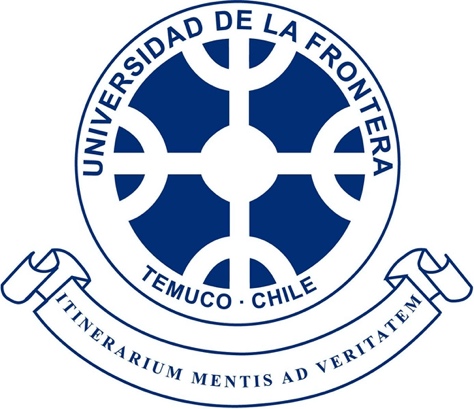 UNIVERSIDAD DE LA FRONTERAFACULTAD DE EDUCACION, CIENCIAS SOCIALES Y HUMANIDADES DEPARTAMENTO DE CIENCIAS SOCIALESPROGRAMA DE MAGISTER EN CIENCIAS SOCIALES"LA DIMENSIÓN INTEGRAL DE LA CALIDAD DE VIDA, COMO INDICADOR DEL  DESARROLLO LOCAL": Un estudio de caso acerca de la calidad de vida que  tienen los habitantes rurales de la Región del Maule  Tesis presentada en la Universidad de La Frontera para optar al Grado de  Magister en Ciencias Sociales  AUTOR Alejandro Morales Yamal DIRECTORA DE TESIS Ana María Cabello QuiñonesVERSIÓN ANILLADA (SEGUNDA HOJA) 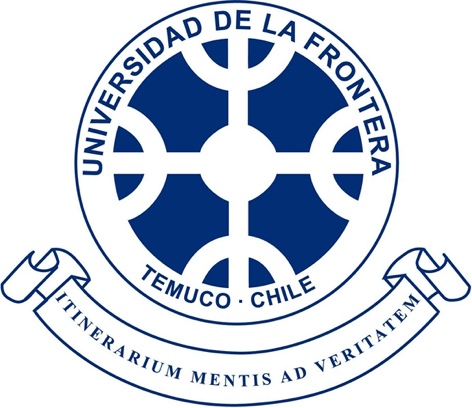 UNIVERSIDAD DE LA FRONTERAFACULTAD DE EDUCACION, CIENCIAS SOCIALES Y HUMANIDADES DEPARTAMENTO DE CIENCIAS SOCIALESPROGRAMA DE MAGISTER EN CIENCIAS SOCIALES"LA DIMENSIÓN INTEGRAL DE LA CALIDAD DE VIDA, COMO INDICADOR DEL  DESARROLLO LOCAL": Un estudio de caso acerca de la calidad de vida que  tienen los habitantes rurales de la Región del Maule  Tesis presentada en la Universidad de La Frontera para optar al Grado de  Magister en Ciencias Sociales  AUTOR Alejandro Morales Yamal DIRECTORA DE TESIS Ana María Cabello Quiñones Mayo, 2016 Temuco, ChileCONTRA TAPA TESIS EMPASTADAUNIVERSIDAD DE LA FRONTERA FACULTAD DE EDUCACION, CIENCIAS SOCIALES Y HUMANIDADES DEPARTAMENTO DE CIENCIAS SOCIALES  PROGRAMA DE MAGISTER EN CIENCIAS SOCIALES  TITULO COMPLETO DE LA TESIS (todo con mayúsculas) Autor/a NOMBRE COMPLETO DEL AUTOR (con los dos apellidos) Tesis presentada en la Universidad de La Frontera para optar al Grado de  Magíster en Ciencias Sociales  Director/a de Tesis  Dr/a. (nombre completo) Comisión Examinadora (Se especifica sólo en la versión final) Mes, Año Temuco, ChileEJEMPLO CONTRA TAPA VERSION EMPASTADA  UNIVERSIDAD DE LA FRONTERAFACULTAD DE EDUCACION, CIENCIAS SOCIALES Y HUMANIDADES DEPARTAMENTO DE CIENCIAS SOCIALESPROGRAMA DE MAGISTER EN CIENCIAS SOCIALES"LA DIMENSIÓN INTEGRAL DE LA CALIDAD DE VIDA, COMO INDICADOR DEL  DESARROLLO LOCAL": Un estudio de caso acerca de la calidad de vida que  tienen los habitantes rurales de la Región del Maule  Tesis presentada en la Universidad de La Frontera para optar al Grado de Magister en  Ciencias Sociales  AUTOR Alejandro Morales Yamal Comisión Examinadora: Dra. Ana María Cabello Quiñones Dr. Rubén Leal Riquelme Mg. Alan Garín Contreras Dra. Ana María Salamé Coulón Dr. Nelson Araneda Garcés  Mayo, 2010 Temuco, Chile 